Beste vrienden van HOKISA,Na het succesvolle digitale Koningsplein van afgelopen jaar (opbrengst 5000 Euro) willen we de feestdag dit jaar op een andere manier vorm geven.We willen jullie graag uitnodigen om op dinsdag 27 april om 11:00 digitaal een kop koffie te drinken met ons en, veel belangrijker, met een aantal teamleden uit het HOKISA huis.  Tijdens deze digitale Koffietijd kunt u alle vragen stellen die u heeft over het huis, de kinderen en de dagelijkse gang van zaken.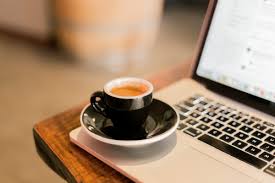 De kinderen zelf zijn op school maar een van hen geeft met een camera een korte rondleiding door het huis.U kunt direct inloggen (aanmelden is niet nodig) via: https://teams.microsoft.com/l/meetup-join/19%3ameeting_OGNiZGZhODUtY2YyNS00MWU3LTk5MWUtNjk5MDJjMDk4Y2Q5%40thread.v2/0?context=%7b%22Tid%22%3a%22ad78d191-1044-4303-8212-b6f4dd7874bc%22%2c%22Oid%22%3a%227212dc6f-30e9-4883-9e05-4283fa15a090%22%7dEn u kunt de Koffietijd  ook weer verlaten op elk gewenst moment. Hoe meer zielen, hoe meer vreugd. Wij hopen koningsdag op deze manier een bijzonder tintje te geven en zien uit naar weer een live HOKISA plein, volgend jaar in Amsterdam.Dat het HOKISAplein dit jaar niet plaats kan vinden is natuurlijk voor iedereen jammer maar al helemaal voor de tuinliefhebbers en fans van Eugene's zonnebloemen, lobelia's en andere planten. Gelukkig heeft hij ze wel gekweekt en kun je ze rechtstreeks bij hem bestellen via : e.vdkamp@hccnet.nl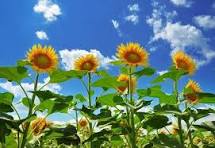 De bestelling kunt u bij Karen en Justus ophalen op 7, 8, of 9 mei van 10:00 – 16:00 uur.Met hartelijke groet,Bestuur Vrienden van Hokisa in Nederland.